 Nato’s Indo-Pacific Involvement 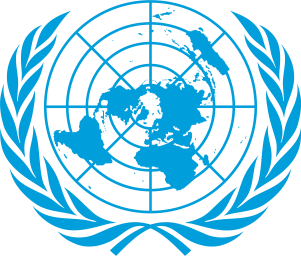 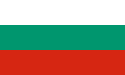 Country: Republic of BulgariaCommittee: NATO (North Atlantic Treaty Organization )Delegate: Boran AlabayThe increasing interest in the Indo-Pacific region and the use of this interest as a geopolitical concept is an indication that the economic and political center of gravity of the world has shifted to the region in question. the Indo-Pacific region; It has a significant rate of 25% in world trade, 90% of which is carried out over the seas. The European Union invests 90 billion dollars in the region annually. At the same time, it can be stated that if there is a problem in the sea routes passing through the region, the disruptions to be experienced have the potential to have very serious consequences. NATO's increased involvement in the Indo-Pacific is part of the organization's efforts to adapt to new security challenges and maintain relevance in a changing world.Bulgaria, as a member of NATO, could benefit from increased security and stability in the region. This could provide opportunities for Bulgarian businesses and allow the country to play a more active role in regional affairs. On the other hand, Bulgaria's close ties to the United States, which is a key player in NATO's Indo-Pacific strategy, may limit Bulgaria's ability to develop independent relationships with other Indo-Pacific countries.Overall, NATO's increased involvement in the Indo-Pacific region could be positive and negative implications for Bulgaria. While the country may benefit from increased security and stability in the region, it may also face challenges in developing its own independent relationships with Indo-Pacific countries. As such, Bulgaria will need to carefully consider its role and involvement in NATO's Indo-Pacific strategy in the coming years. As the delegate of Republic of Bulgaria we would like to find a solution for whole World.